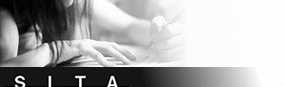 1. Dopravoprojekt1.2. Diaľničný obchvat Bratislavy je opäť trocha bližšie k realiteZdroj: Spravodajstvo SITA Strana/Poradie správy: 0 Rubrika/Relácia: PR Servis Dátum: 05.10.2016Autor: xa;tk Obchvat Bratislavy diaľnica D4 v úseku Jarovce – Rača a rýchlostná cesta R7 Bratislava prievoz – Holice je opäť trocha bližšie k realite
Ako uviedol Ing. arch. Gabriel Koczkáš, generálny riaditeľ a predseda predstavenstva najväčšej projektovej a konzultačno-inžinierskej spoločnosti na Slovensku DOPRAVOPROJEKT, a.s., dňa 30. septembra 2016 došlo medzi spoločnosťami DOPRAVOPROJEKT, a.s. a D4R7 Construction, s.r.o (ako zástupcom španielsko-rakúskeho konzorcia pre prípravu projektu a realizáciu stavebných prác) k aktu podpísania spoločnej zmluvy o vypracovaní kompletnej projektovej dokumentácie a súvisiacich inžinierskych činnostiach pre projekt PPP D4R7. Obchvat bude realizovaný ako PPP projekt medzinárodným konzorciom, s ktorým štát uzatvoril koncesnú zmluvu v lete tohto roku.
Na príprave projektovej dokumentácie diela začala spoločnosť DOPRAVOPROJEKT, a.s. pracovať v júni tohto roku, po uzavretí koncesnej zmluvy. Na základe zmluvy o vypracovaní projektovej dokumentácie a súvisiacich inžinierskych činnostiach bude spoločnosť DOPRAVOPROJEKT, a.s. zabezpečovať celú projektovú prípravu uvedenej stavby.
